MDHHS – MCIR Release NotesVersion 2024 – MCIR OLTP 2024 24.2.28 – RFC  232144                	       Release Date: 02/28/2024Forecasting & Assessment – 6 ItemsModerna 25mcg (CVX 311) and Pfizer 10mcg (CVX 310) provided to children aged 11 years to 11 years + 11 months counted for protection. (Ref# 2683)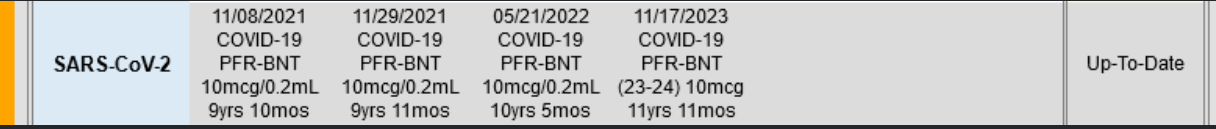 Forecast dose 2 of Moderna 25mcg 4 weeks, 4 weeks, 8 weeks, and accept two doses of Moderna 25mcg (CVX 311) given 4 weeks apart for protection for children 6 months through 4 years. (Ref# 2690)Dose 1 administered 11/07/2023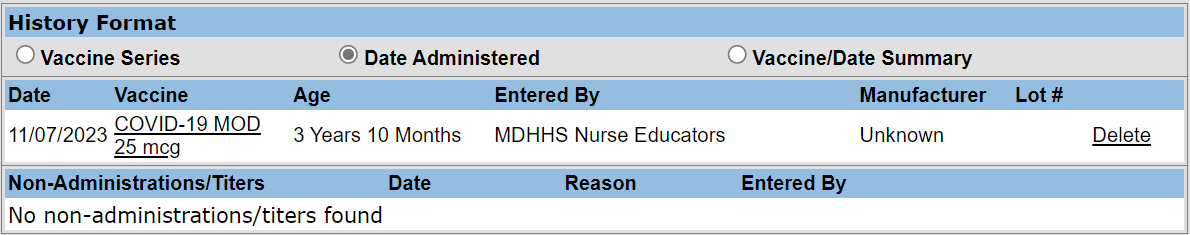 Dose 2 forecasting information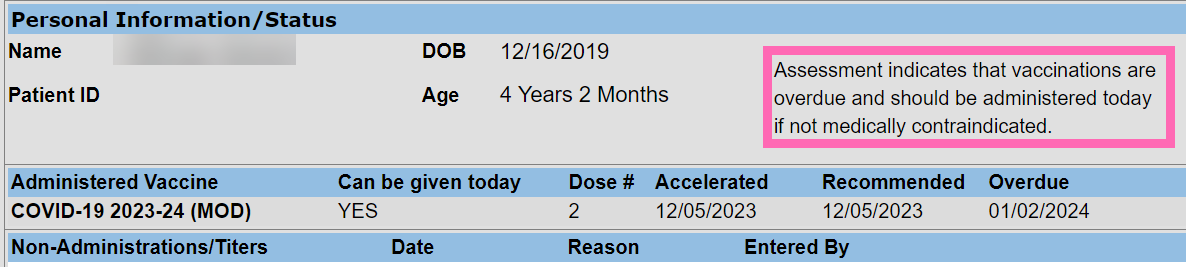 	Review the following for CDC guidance information.https://www.cdc.gov/vaccines/covid-19/downloads/COVID-19-immunization-schedule-ages-6months-older.pdfInvestigate report of Pfizer second dose being forecast for 4 weeks, 4 weeks, 8 weeks.          (Ref# 2709)Correct forecast reflected as 3 weeks, 3 weeks, 8 weeks.Does 1 administered 12/14/2023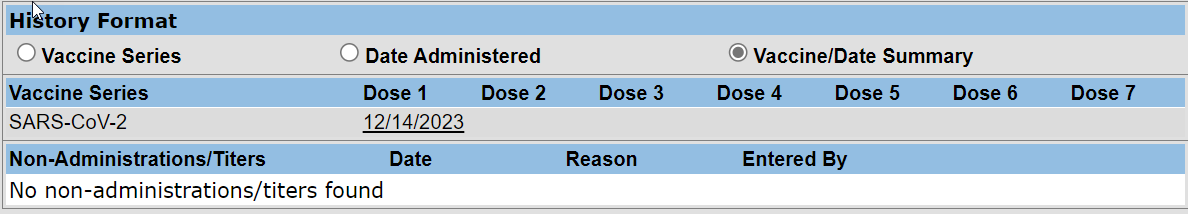 Dose 2 forecasting information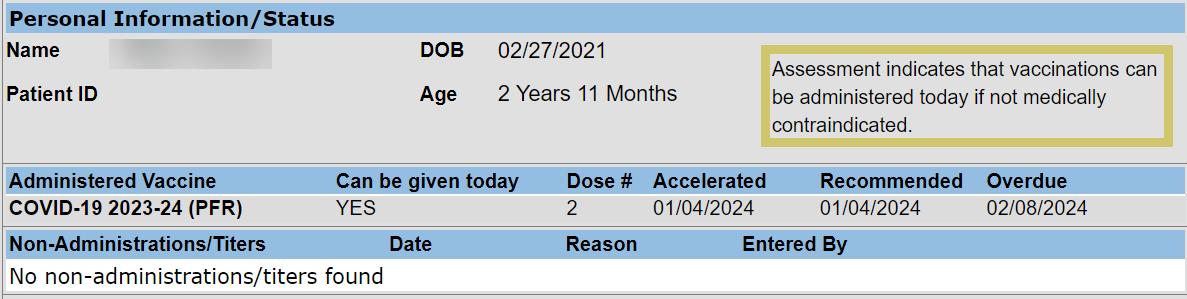 Investigate COVID-19 forecasting results for mixed series administrations. (Ref# 2717)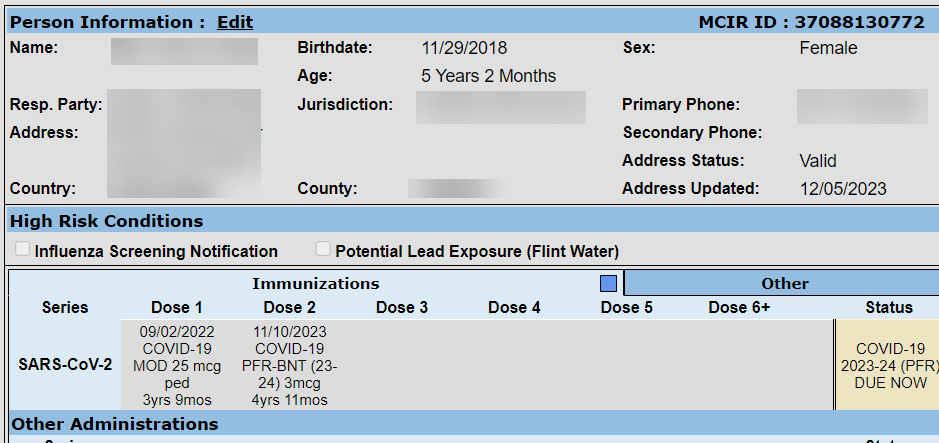 Review the following for CDC guidance information:Clinical Guidance for COVID-19 Vaccination | CDCCOVID-19 Pfizer BNT (23-24) 3mcg (CVX 308) is valid does through 4 years of age.     (Ref# 2722)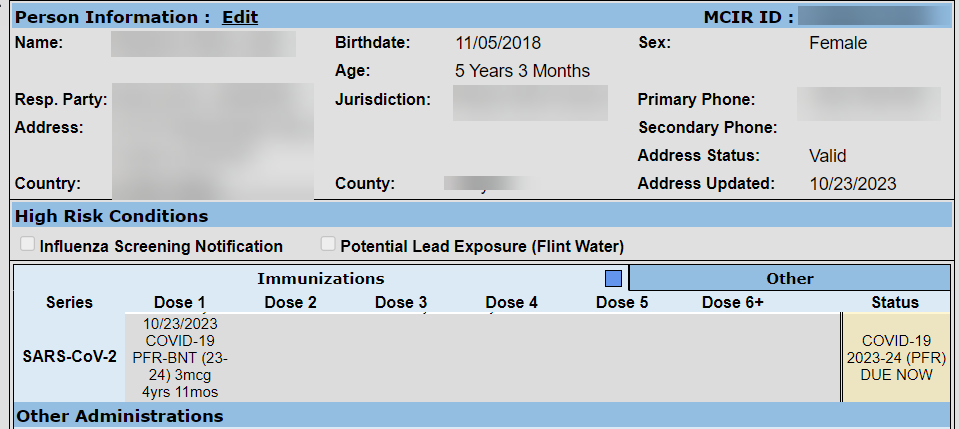 	Review the following for CDC guidance information:Clinical Guidance for COVID-19 Vaccination | CDC10 CVX Codes have been added, please review the link below.https://mcir.org/wp-content/uploads/2022/05/02.23.24-Vaccine-Codes.xlsxGeneral – 1 ItemHL7 Race and Ethnicity warning message, set to expire in February 2024, has been extended to                     July 2024.  The updated warning message will read as follows: (Re# 2786)“Warning: (RACE_CD or ETHNIC_CD) must be present to add a child and/or an immunization.  This will result in message rejection July 2024”
If you have questions or need assistance, please contact your Field Representative or MCIR SOM Help Desk at MDHHS-MCIRHelp@michigan.gov.	